PAROCHIE ONZE-LIEVE-VROUW VAN SION                                   PAROCHIEKERN MAASLAND: H. MARIA MAGDALENA        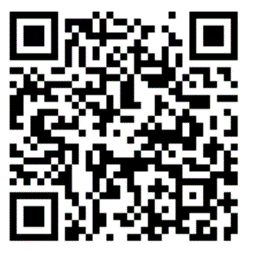 Het parochiesecretariaat is bereikbaar op 	Dinsdag- en woensdagmorgen van 09.15 uur - 12.15 uur   Telefoon: 010 - 5912055    E-mailadres:       maasland@onzelievevrouwvansion.nl    Web-site SION:  www.onzelievevrouwvansion.nl    Banknr.NL63RABO0340400439 t.n.v. R.K. Parochie O.L.V. van Sion Overbrengen van het Heilig Brood:Onze Vader: BiddenVredeswens: Vrede wens ik je toe!Communielied:  Waar vriendschap is …CommuniedankgebedP.       Genadige God, U loven en prijzen wij, nu wij gegeten hebben            van  het Brood dat Gij ons aanbiedt. Wij bidden U, dat allen	die uw Naam belijden en hebben aangezeten aan de ene tafel,	voor ons bereid door uw Zoon, elkaar in liefde bijeen houden.Accl.	Waar vriendschap is en liefde, daar is God.P.	Gij hebt ons zozeer liefgehad dat Gij uw eniggeboren Zoon	gezonden hebt om ons te bevrijden van zonde en dood.	Zijn liefde bracht mensen weer op de been, gaf zieken 	genezing en bevrijdde gevangenen.            Zo is zichtbaar geworden wat liefde tussen mensen vermag,            hoe hartverwarmend mensen voor elkaar kunnen zijn.Accl.	Waar vriendschap is en liefde, daar is God.P.	Gij hebt ons uw Geest gegeven, uw Geest van wijsheid en	kracht, uw Geest van inzicht en sterkte, van zorg voor	elkaar en liefde voor uw Naam. Door Hem doet Gij in ons	de liefde branden die niet verdeelt, maar samenbrengt, 	die ons maakt tot mensen, van harte bewogen om elkaars 	lot, om elkaars leven.	Accl.	Waar vriendschap is en liefde, daar is God.P.	Gij hebt ons elkaar gegeven om elkaar lief te hebben en trouw             te zijn tot in de dood. Gij bindt ons aan elkaar in een band 	die grenzen overstijgt en ons één maakt op de weg van uw	woord tot geluk van allen, tot vriendschap die onverbreekbaar	is en alle goeds vermag.Accl.	Waar vriendschap is en liefde, daar is God.P.	Gij hebt ons uw liefde getoond door Jezus Christus, uw Zoon 	en onze broeder, die met U en de heilige Geest leeft tot in de	eeuwen der eeuwen. Amen.Hij is de Heilige Gods!Wat betekent dat toch? Een nieuwe leer met gezag! Hij geeft bevel aan de onreine geesten en ze gehoorzamen Hem. Marcus 1, 27 Vierde zondag door het jaar – 28 januari 2024 Woord- en Communieviering Voorganger: Diaken H. Berbée      m.m.v samenzang  Openingslied:  Het lied van de Dag des Heren (GvL 429)Loflied: Wij die zo vaak de belofte vergeten	Wij die zo vaak de belofte vergetenAllen:	God, ontferm U over ons.	Wij, die de naam van de naasten niet weten,Allen:	God, ontferm U over ons.	‘t Lied van de hoop is al gaande versleten,Allen:	God, ontferm U over ons.	Angst die ons dof en krachteloos maakt,Allen:	Christus denk aan ons.	Knagend verdriet dat ons wezen raakt,Allen:	Christus denk aan ons.	Vriendschap door ons te bitter maakt,Allen:	Christus denk aan ons.	Iedere dag dat we U niet vertrouwen,Allen:	God, ontferm U over ons.	Vesting van eigen gelijk die we bouwen,Allen:	God, ontferm U over ons.	Pijn om het als Uw mens uit te houden,Allen:	God, ontferm U over ons.Verblijdt u alle volken		Laudate omnes gentesVerblijdt u alle volken, 	Laudate omnes gentes,verblijdt u in de Heer.		Laudate Dominum.Verblijdt u alle volken, 	Laudate omnes gentes,	 en looft God altijd weer.	Laudate Dominum.EERSTE LEZING  			Deuteronomium 18,15-20Uit het boek DeuteronomiumMozes sprak tot het volk en zei: „Uit uw eigen broeders zal de Heer uw God een profeet doen opstaan zoals ik dat ben, naar wie gij moet luisteren. „Gij hebt dat immers bij de Horeb op de dag van de samenkomst aan de Heer uw God gevraagd. „Toen hebt gij gezegd: Laat mij de stem van de Heer mijn God niet meer horen en dat grote vuur niet meer zien, anders sterf ik. „De Heer heeft mij toen gezegd: Zij hebben gelijk. „Ik zal uit hun broeders een profeet doen opstaan zoals gij dat zijt. Ik zal hem mijn woorden in de mond leggen en hij zal hun alles zeggen wat Ik hem opdraag. En van hem die geen gehoor geeft aan de woorden die hij in mijn naam spreekt, al Ik zelf rekenschap vragen. Is er een profeet die zich vermeet in mijn naam te spreken zonder dat Ik hem opdracht heb gegeven, of die spreekt in de naam van andere goden, dan moet hij sterven, die profeet."  Woord van de Heer.   –Wij danken God.Tussenzang: Psalm 95 TWEEDE LEZING 			Korintiërs 7,32-35Uit de eerste brief van de apostel Paulus aan de KorintiërsBroeders en zusters, Ik zou willen dat gij zonder zorgen waart. Wie niet getrouwd is heeft zorg voor de zaak des Heren, hoe hij de Heer kan behagen. Maar de getrouwde heeft zorg voor aardse zaken en wil zijn vrouw behagen, en zijn aandacht is verdeeld. De vrouw die geen man meer heeft en het ongehuwde meisje hebben zorg voor de dingen van de Heer, om heilig te zijn naar lichaam en geest. De getrouwde vrouw wijdt haar zorgen aan aardse dingen en zij wil haar man behagen. Dit alles zeg ik tot uw bestwil, niet om uw vrijheid aan banden te leggen; het gaat mij alleen om de eerbaarheid en om een onverdeelde toewijding aan de Heer. Woord van de Heer.   –Wij danken God.Tussenzang:  Halleluja (GvL 257)EVANGELIELEZING			 Marcus 1, 21-28Uit het heilig evangelie volgens MarcusIn die tijd kwamen Jezus en zijn leerlingen in Kafarnaum, en op de eerstvolgende sabbat ging Hij naar de synagoge waar Hij als leraar optrad. De mensen waren buiten zichzelf van verbazing over zijn leer, want Hij onderrichtte hen niet zoals de schriftgeleerden maar als iemand die gezag bezit. Er bevond zich in hun synagoge juist een man die in de macht was van een onreine geest en luid begon te schreeuwen: „Jezus van Nazaret, wat hebt Gij met ons te maken? „Ge zijt gekomen om ons in het verderf te storten. „Ik weet wie Gij zijt de Heilige Gods. "Jezus voegde hem toe: „Zwijg stil en ga uit hem weg. "De onreine geest schudde hem heen en weer, gaf nog een luide schreeuw en ging uit hem weg. Allen stonden zo verbaasd dat ze onder elkaar vroegen: „Wat betekent dat toch ? „Een nieuwe leer met gezag ! „Hij geeft bevel aan de onreine geesten en ze gehoorzamen Hem." Snel verspreidde zijn faam zich naar aIIe kanten over heel de streek van Galilea. Acclamatie:  Voorganger.: Zo spreekt de Heer Allen: Wij danken GodOverwegingGeloofsbelijdenis: BiddenCollectelied:  Hoort hoe God met mensen omgaat1, 10, 12 en 13 (GvL 619) Zending en zegenSlotlied: Dankt, dankt nu allen God (GvL 415) ----------------------------------------------------------------------------------------------WEEK 5-2024INTENTIES EN MEDEDELINGENTer gelegenheid van het 50- jarig huwelijk van Piet en Els van EttenIn dierbare herinnering aan onze ouders Arkesteijn- van Mil en zus TrudyIn dierbare herinnering aan overleden ouders van Etten- Zuijdgeest en Wim en MarionIn liefdevolle herinnering aan Piet van der Meijs en om zegen voor het gezinUit dankbaarheid van een 45- jarig huwelijk In dankbare herinnering aan Jan AmmerlaanIn dankbare herinnering aan Ton Hersbach en om zegen over zijn gezinIn liefdevolle herinnering aan Plonie van Noordt- van MilMededelingen Ine HersbachIne Hersbach is verhuisd binnen de Bieslandhof in afwachting van een   nieuwe plek om te wonen. Ze komt niet meer naar huis. Ze vindt het fijn om bezoek of post te krijgen. Bezoektijden alle dagen vanaf 10.00 uur.   Verpleeghuis de Bieslandhof   Afd Noranje kamer 337  2612VC Delft  							Ziekenwerkgroep  Collectelied:  Hoort hoe God met mensen omgaat1, 10, 12 en 13 (GvL 619) Zending en zegenSlotlied: Dankt, dankt nu allen God (GvL 415) ----------------------------------------------------------------------------------------------WEEK 5-2024INTENTIES EN MEDEDELINGENTer gelegenheid van het 50- jarig huwelijk van Piet en Els van EttenIn dierbare herinnering aan onze ouders Arkesteijn- van Mil en zus TrudyIn dierbare herinnering aan overleden ouders van Etten- Zuijdgeest en Wim en MarionIn liefdevolle herinnering aan Piet van der Meijs en om zegen voor het gezinUit dankbaarheid van een 45- jarig huwelijk In dankbare herinnering aan Jan AmmerlaanIn dankbare herinnering aan Ton Hersbach en om zegen over zijn gezinIn liefdevolle herinnering aan Plonie van Noordt- van MilMededelingen Ine HersbachIne Hersbach is verhuisd binnen de Bieslandhof in afwachting van een   nieuwe plek om te wonen. Ze komt niet meer naar huis. Ze vindt het fijn om bezoek of post te krijgen. Bezoektijden alle dagen vanaf 10.00 uur.   Verpleeghuis de Bieslandhof   Afd Noranje kamer 337  2612VC Delft  							ZiekenwerkgroepLied vooraf: Wees gegroet429Openingslied: Het lied van de Dag des HerenKruisteken, begroeting en inleiding; Schuldbelijdenis: BiddenGlorialied: Wij die zo vaak en                 Laudate omnes gentesGebedEerste lezing Ps 95Antwoordpsalm of Lied: Tweede lezing257Tussenzang of Halleluja: HallelujaEvangelielezing: Acclamatie: Zo spreekt de Heer- Wij danken God Overweging Geloofsbelijdenis: BiddenVoorbede en intenties: Inleiding tot de communie Overbrengen van het Heilig Brood: Onze Vader: BiddenVredeswens: Vrede wens ik je toe!Uitnodiging tot de communie:  Communielied:   Waar vriendschap is. .. Communiedankgebed 619Collecte en Lied: Hoort hoe God met mensen omgaat1, 10, 12 en 13MededelingenZending en zegen: 415Slotlied: Dankt, dankt nu allen God Zondag28 jan    9.15 uur Woord- en communieviering  m.m.v. samenzang  Voorganger: diaken H. BerbéeDinsdag 30 jan   9.30 uur  Woord- en gebedsviering Voorganger: werkgroep Zaterdag3 feb 13-16 uur Open Kerk Zondag 4 feb   9.15 uur Eucharistieviering m.m.v.  St. Caecilia  Voorganger: pater PeelenZondag28 jan    9.15 uur Woord- en communieviering  m.m.v. samenzang  Voorganger: diaken H. BerbéeDinsdag 30 jan   9.30 uur  Woord- en gebedsviering Voorganger: werkgroep Zaterdag3 feb 13-16 uur Open Kerk Zondag 4 feb   9.15 uur Eucharistieviering m.m.v.  St. Caecilia  Voorganger: pater Peelen